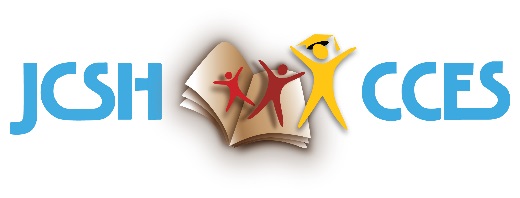 Record of Decision
Joint Management Committee - SHCC WebEx Meeting
January 18 2021                     Chair: John Cummings (PE) 		Participants:			Record of DecisionWelcome and Roll CallJohn welcomed all to the call.Review and Approval of AgendaThe agenda was approved as written.Review and Approval of Management Committee Draft Record of Decision - December 2 2020 WebEx Meeting

The Record of Decision of the December 2 2020 WebEx meeting was approved as written. 

As a follow up to an action item from December’s Management Committee meeting, the job descriptions and roles/responsibilities for the two current positions within the Secretariat have been drafted. John Cummings has forwarded the drafts to Saskatchewan for review and feedback; a final version will be shared with Management Committee for review.Mandate Renewal: Update

To date, British Columbia, Alberta, Saskatchewan, Manitoba, New Brunswick, Nova Scotia, Prince Edward Island, Nunavut, Northwest Territories, and Yukon have signed the JCSH 2020-2025 Agreement. Ontario and Newfoundland and Labrador remain in process.Annual Work Plan 2020-2021: Update from Task Groups

JCSH Priorities and Implementation 2020-2021 Task Group: Update

a) CMEC Letter: A draft letter of invitation has been written from the co-chairs of the Management Committee to CMEC and circulated for this meeting. The intent of the letter is to advise of priorities of the JCSH 2020-2025 mandate, suggest collaborations on overlapping priority areas, and invite a representative to sit at the Management Committee table. The CMEC representative would participate in an information sharing and collaboration capacity - and would not be part of the Management Committee decision making process. The letter has been vetted by all members of the task group, as well as the co-chairs of the Management Committee.

Decision: 
The draft letter is approved, and is to be sent to CMEC.

b) Invitation to other networks: Similar to the letter of invitation to CMEC, it had been suggested during a previous Management Committee meeting that letters of invitation should be considered to the Public Health Council Network and during a previous SHCC meeting to Health Canada: - inviting them to have representatives also sit at a JCSH table.

Decision: 
For now, before proceeding with invitations to these groups (and others) to sit at a JCSH table, it is important that the JCSH is strategic in how it engages with these external groups; engagement at this level must be purpose-driven, rather than just a passive connection. 

c) New Task Group: Evaluation.  An Evaluation Task Group is required, to oversee an evaluation framework for a monitoring evaluation discussed in previous Management Committee meetings to be conducted at the end of Year Two (March, 2022). For past evaluations, the process has worked best when there was representation on the working/task group from both the Management Committee and the SHCC.

Decision: 
The JCSH Evaluation Task Group is approved.

Action: 
Secretariat to send a follow-up email to Management Committee and SHCC members, seeking those who are interested in being a part of this new Task Group.

d) New Task Group: HBSC Advisory Committee. A new HBSC (Health Behaviour in School-aged Children) Advisory Committee is required. This request comes out of a recent presentation to the SHCC by Drs. Will Pickett and Wendy Craig, HBSC Canada Principal Investigators. The HBSC Canada team requires the support of this committee to review / decide on national questions, as the upcoming survey round (2021-2022) approaches. This would be the fourth such committee struck (one for each survey round since 2009-2010, when JCSH first partnered with HBSC).

Decision: 
The striking of a new HBSC Advisory Committee is approved.

Action: 
Secretariat to send a follow-up email, seeking those who are interested in being a part of this new Advisory Committee.

e) Substance Use Knowledge Summaries Task Group: Update 

Craig provided the group with an update on the work completed to date by this Task Group. During the sole meeting held by the group, it was decided that a single user-friendly document is needed (rather than the current series of documents). It must include a section reflecting Indigenous trends/health, vaping as an area of concern, and a Covid lens - that highlights the impact of the pandemic on substance use in youth, families, and communities. Youth connection / engagement will be an important component of this work. These points suggest that what might be optimal is two pieces of work - an update of evidence and current best practices, which will then inform development of resource lists, infographics, and other supports. Further discussion on how this work will be tasked off will occur at next meeting.

f) Healthy School Planner Task Group: Update

Sterling provided the group with an update on the work completed by this Task Group. The group has had two meetings to date, and more exploratory discussions are needed. There has much valuable discussion related to the existing Healthy School Planner, its past use and usefulness for schools, and some of the successes and challenges that have been experienced within respective jurisdictions. Currently, the group’s discussion revolves around a full re-design/re-start of the HSP, rather than simply tweaking and modifying - in an effort to reflect the current and relevant needs of the respective jurisdictions. It is important to ensure that the re-design of the HSP is foundational to JCSH branding - with all resources integrated into it (Core Indicators Model, etc). As well, it is key that the HSP re-design will bear in mind Indigenous perspectives, and an exploratory review of school health from an assets rather than / in addition to an assessment foundation. Regarding budgetary implications, in order to proceed with a full re-design, it is likely that the $40,000 allotted to the HSP will not be sufficient for the work that is necessary.g) Task Groups Terms of Reference. The group was asked to decide whether a Terms of Reference is required for each of task group.Decision: 
Rather than proceeding with the development of an official “Terms of Reference” for each Task Group, each group should simply ensure that it has a clearly defined purpose, and an anticipated set of deliverables.JCSH Strategic Directions: Priorities 2021
Craig outlined that among the outstanding action items in the JCSH Annual Workplan 2020-2021 is making connections with other FPT tables that align with JCSH priorities. Among the related needs are a list of the current tables, the provincial/territorial representatives on them, and how the JCSH makes these connections in an effort to align mandates and increase awareness of JCSH work. Examples of FPT tables that exist and potentially align with JCSH priorities are the Pan-Canadian Public Health Network, and one of its steering committees, Healthy People and Communities. 

Discussion: 
While it is beneficial to develop an evergreen inventory of existing tables / organizations that align with current JCSH priorities, it is important that the JCSH is strategic in how it engages with these external groups - in an effort to ensure that the engagement is purpose-driven, rather than just a passive connection.Decision: 
Begin to develop an evergreen inventory of existing FPT tables and organizations that align and relate with JCSH priorities.Identification of Emerging Trends / Points of Interest

ON
Given the implications of the COVID-19 pandemic, and with schools in Ontario closed at this time, there are significant concerns over the lack of physical activity and sedentary behaviors among students. Work is underway by the Ministry of Education to determine how best to address this issue, and support students, teachers, and administrators.

BC
Throughout BC’s public health infrastructure, significant work and analysis around the unintended consequences of the COVID-19 pandemic has been done. More specifically, the analysis looked at what impact the infection prevention and control strategies have had on the health and well-being of the population. Children and youth within the school setting have been a key focus of this analysis - with an emphasis on mental health and well-being, and sedentary behavior / lack of opportunity for physical activity. The province has been carefully assessing concerns around how physical and health education instruction is being delivered within the context of the school setting. 

PHAC
With the measures that the government at the federal level has been introducing to address the impact of the COVID-19 pandemic, thought is being given to how best to engage children and youth, and incorporate a youth voice when designing policies and programs. This is particularly important this year as the reporting year for the United Nations Convention on the Rights of the Child (UNCRC). Thought is also being given to a Child Rights Impact Assessment - applying a youth lens when developing policies and programs at the federal level. A bill was recently introduced in the Senate, calling for the establishment of an Office of the Commissioner for Children and Youth, which would provide an evidence-based approach to improving children’s well-being, and protection of their rights. 

NB
Several years ago, the Government of New Brunswick implemented the Child Rights Impact Assessment for all policy, program, and legislation processes.Next MeetingMid-February (Date TBD)	AdjournmentJurisdictionRepresentativeBCStephen Smith (MC-Health)ABPat Martz (SHCC-Health/Education)SKJillian Code (MC-Health) / Flo Woods (MC-Education)
Jonathon Renwick (SHCC-Education)MBVicki Toews (MC-Health)Jennifer Wood (SHCC-Health)ONGianoula Korinis (SHCC-Education)Adam Ladak / Sana Javed (SHCC-Health)NBJeff Leblanc (MC-Education)Sylvia Reentovich (SHCC-Health)NSPEJohn Cummings (MC-Education) / John Morrison (MC-Health)
Sterling Carruthers (SHCC-Education)NLPeggy Orbasli (SHCC-Health)NUCharlotte Borg (MC-Education)NTAlana Kronstal (MC-Health)
Kaitlynn Dewhirst (SHCC-Education)YTLiza Manolis (MC-Education)
Ian Parker (SHCC-Health)PHACSally Scott (MC)
Stéphanie Arbez / Suzy Wong (SHCC)SecretariatCraig Watson